心の健康づくりフォーラム受講申込書（令和5年8月3日　県長野合同庁舎会場）・ご記入いただいた個人情報は、本事業の実施においてのみ利用し、予め本人の同意なく第三者に提供することはありません。・駐車場は、ホテル犀北館西側の長野合同庁舎北第一駐車場をご利用ください。受付時に駐車印を押印いたします。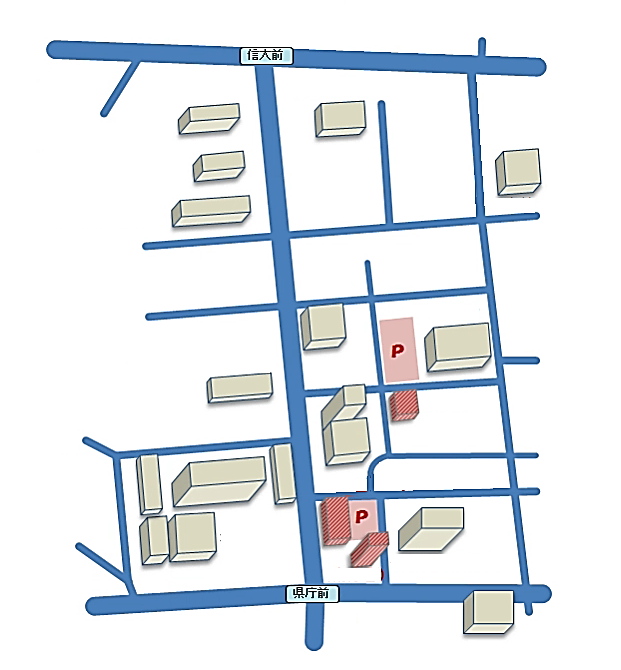 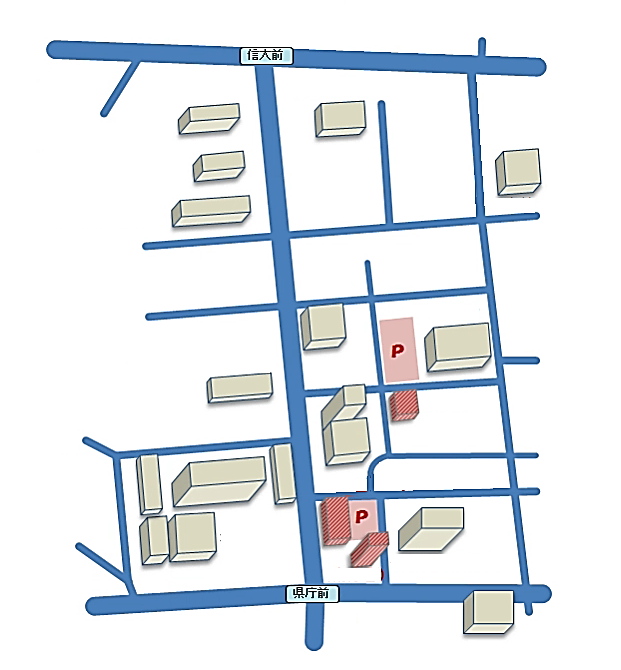 事業所名又は団体名電話番号ＦＡＸ氏名氏名労働者と使用者の別（いずれかに☑）労働者と使用者の別（いずれかに☑）職名□労働者　　□使用者　　□一般□労働者　　□使用者　　□一般□労働者　　□使用者　　□一般□労働者　　□使用者　　□一般□労働者　　□使用者　　□一般□労働者　　□使用者　　□一般